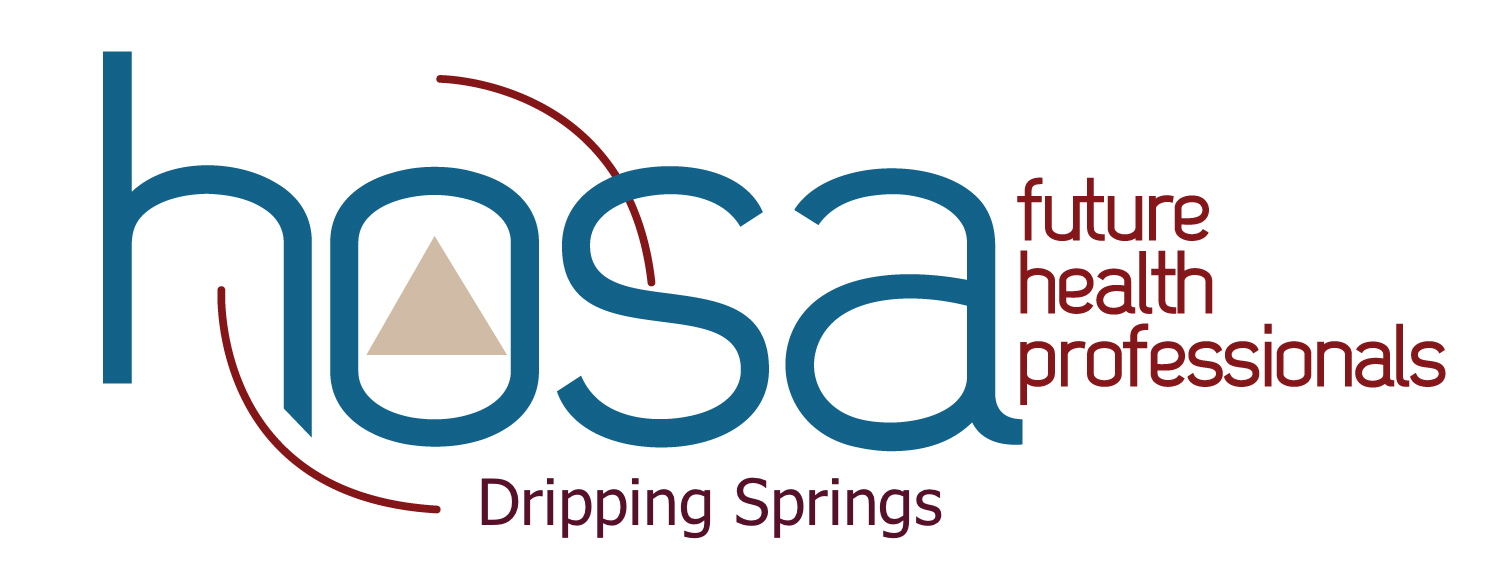 	Yes, I want to join HOSA, an association of emerging health care providers who desire to develop leadership and technical skill competencies through competition, motivation, awareness, and recognition. www.hosa.org or www.texashosa.org Print Name_______________________________________ ID #:_____________Address__________________________________________________________City/Zip Code______________________________________________________Cell Phone_______________________________________Grade____________Email address (write neatly) __________________________________________Parent or Guardian name_____________________________________________Parent email address ________________________________________________	HOSA dues are listed below:                                      Checks can be made out to DSHS HOSA   HOSA Membership (Local, State, and National Affiliation)	$40HOSA T-Shirt (Please indicate Size below)……………………………………………$8-------------------------------------------------------------------------------------------------------------------                                                                                                                Total Due: $48*If paying by check, please make payable to DSHS HOSA with student’s name in memoAmount Paid:_______ How Paid: check no. ______    cash _____ Balance Due:______Shirt size:		S	M	L	XL	XXLAdditional fees for students participating in the HOSA competitive events are as follows (collected at a later date):Some travel costs associated with National Competition Qualification**Please return forms to Mrs. Henry (D110) by Friday, September 23rd, 2016**ADVISOR USE ONLY:ADVISOR USE ONLY:ADVISOR USE ONLY:ADVISOR USE ONLY:SHIRT DELIVERY:SHIRT DELIVERY:SHIRT DELIVERY:DateCashCheck #Initials DateOfficer initialsStudent initials